Срочная информация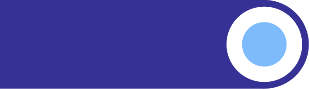 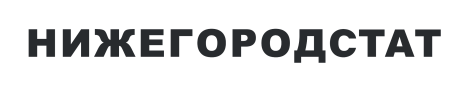 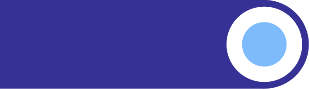 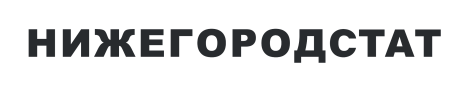 22 апреля 2024ЕСТЕСТВЕННОЕ ДВИЖЕНИЕ НАСЕЛЕНИЯОсновные показатели естественного движения населения Нижегородской области характеризовались следующими данными:1 На 1000 родившихся живыми. 2024 г.2023 г.прирост (+), снижение (-)на 1000 человек населенияна 1000 человек населения2024 г.2023 г.прирост (+), снижение (-)2024 г. 2023 г.Зарегистрировано родившихся, человекЗарегистрировано родившихся, человекЗарегистрировано родившихся, человекЗарегистрировано родившихся, человекЗарегистрировано родившихся, человекЗарегистрировано родившихся, человекЯнварь19571939 187,67,4Январь – февраль37103656547,47,3Зарегистрировано умерших, человекЗарегистрировано умерших, человекЗарегистрировано умерших, человекЗарегистрировано умерших, человекЗарегистрировано умерших, человекЗарегистрировано умерших, человекЯнварь4807 4387420 18,616,8Январь – февраль8495777272316,915,6из них детей в возрасте до 1 годаиз них детей в возрасте до 1 годаиз них детей в возрасте до 1 годаиз них детей в возрасте до 1 годаиз них детей в возрасте до 1 годаиз них детей в возрасте до 1 годаЯнварь69-3 3,114,51Январь – февраль916-72,314,01Естественный прирост (+), убыль (-), человекЕстественный прирост (+), убыль (-), человекЕстественный прирост (+), убыль (-), человекЕстественный прирост (+), убыль (-), человекЕстественный прирост (+), убыль (-), человекЕстественный прирост (+), убыль (-), человекЯнварь-2850-2448х-11,0-9,4Январь – февраль-4785-4116х-9,5-8,3Зарегистрировано браков, единицЗарегистрировано браков, единицЗарегистрировано браков, единицЗарегистрировано браков, единицЗарегистрировано браков, единицЗарегистрировано браков, единицЯнварь808828-203,13,2Январь – февраль17721870-983,53,8Зарегистрировано разводов, единицЗарегистрировано разводов, единицЗарегистрировано разводов, единицЗарегистрировано разводов, единицЗарегистрировано разводов, единицЗарегистрировано разводов, единицЯнварь9981020-223,93,9Январь – февраль19361890463,93,8